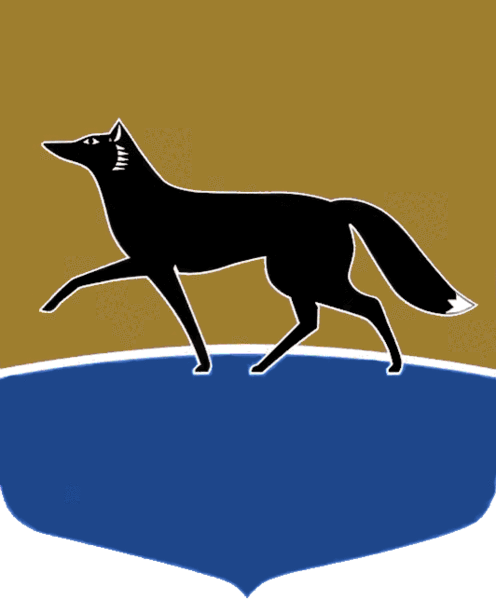 Принято на заседании Думы 27 марта 2024 года№ 524-VII ДГО внесении изменения в решение Думы города от 29.04.2010 
№ 726-IV ДГ «О Положении 
о департаменте образования Администрации города»В соответствии с подпунктом 3 пункта 4 статьи 17.3 Федерального закона от 11.08.1995 № 135-ФЗ «О благотворительной деятельности 
и добровольчестве (волонтерстве)», подпунктом 22 пункта 2 статьи 
31 Устава муниципального образования городской округ Сургут 
Ханты-Мансийского автономного округа – Югры Дума города РЕШИЛА:1. Внести в решение Думы города от 29.04.2010 № 726-IV ДГ «О Положении о департаменте образования Администрации города» (в редакции от 28.04.2023 № 314-VII ДГ) изменение, изложив пункт 
66 статьи 3 приложения к решению в следующей редакции:«66) оказывает поддержку участникам добровольческой (волонтёрской) деятельности в их взаимодействии с подведомственными муниципальными учреждениями в формах, предусмотренных действующим законодательством;». 2. Настоящее решение вступает в силу после его официального опубликования и распространяется на правоотношения, возникшие с 01.01.2024.Председатель Думы города							М.Н. Слепов «01» апреля 2024 г.